ADIVINANZAVUELO ENTRE LAS FLORES.VIVO EN LA COLMENA.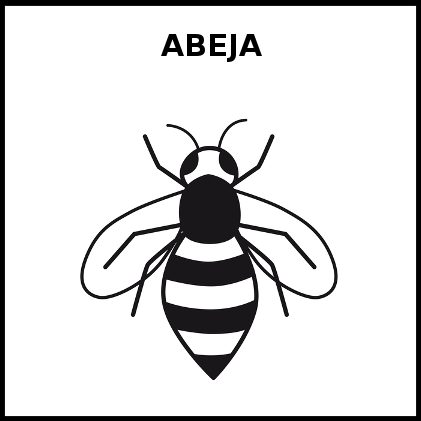 DONDE FABRICO LA MIEL     Y TAMBIÉN LA CERA. ¿QUIÉN SOY? 